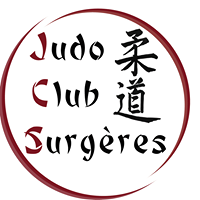 Le JUDO CLUB SURGERES recherche un professeur de Judo/Taïso à partir de la prochaine saison sportive 2023/2024.Le club se situe à SURGERES (17) en Charente Maritime, ville de campagne, accueillante et dynamique.Le club compte 125 licenciés à ce jour. Nous sommes un club convivial où règne le sérieux et de franche partie de rigoladeVous êtes titulaire d’un diplôme BEBJEPS, DEJEPS, BEES 1er degré, CQP option Judo, vous êtes passionné(e) et motivé(e) alors rejoignez-nous! Les missions:L’enseignement du Judo, le suivi sportif en club et en compétition, l’accompagnement aux compétitions officielles des élèves, la contribution aux tâches administratives diverses en lien avec le bureau et d’accompagnement, la direction des animations et stages organisés par le Club.Les qualités requises sont:L’adhésion aux valeurs du JUDO, des capacités de communication, d’écoute, faire preuve de pédagogie, d’organisation et avoir un bon sens relationnel.Il sera proposé un contrat de travail et une rémunération suivant la convention collective du sport.Information:Pour tous renseignements complémentaires, vous pouvez contacter le Club par téléphone.Pour les dépôts de candidature, transmettre le CV et lettre de motivation par mail.Le Président Dave MOULINTEL : 06 73 32 91 78Mail : judoclubsurgeres@gmail.com